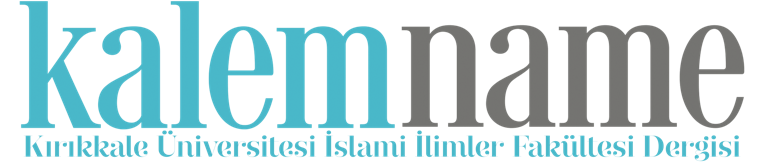 KALEMNAME DERGİSİ TELİF HAKLARI DEVİR FORMUYazar(lar) aşağıdaki hususları kabul ettiğini beyan eder:Yukarıda bilgileri verilen makale metni ve unsurları dergiye ulaşıncaya kadar, Kalemname Dergisi Editörlüğü’nün hiçbir sorumluluk taşımadığını kabul ederler.Sunulan makalenin orijinal bir çalışma olduğunu, intihal unsuru barındırmadığını, başka bir dergiye yayımlanmak üzere verilmediğini, daha önce yayınlanmadığını; eğer, tümüyle ya da bir bölümü yayımlandı ise dergide yayımlanabilmesi için gerekli her türlü iznin alındığını ve orijinal telif hakları devri formu ile birlikte Kalemname Dergisi Editörlüğü’ne gönderildiğini garanti ederim/ederiz.Makalenin telif hakkından feragat etmeyi kabul ederek sorumluluğu üstlenir ve imza ederim/ederiz.Ben/Biz, telif hakkı ihlali nedeniyle üçüncü şahıslarca vuku bulacak hak talebi veya açılacak davalarda Kalemname Dergisi editörlerinin hiçbir sorumluluğunun olmadığını, tüm sorumluluğun yazar(lar)a ait olduğunu taahhüt ederim/ederiz.Ayrıca ben/biz makalede hiçbir suç unsuru veya kanuna aykırı ifade bulunmadığını, araştırma yapılırken kanuna aykırı herhangi bir malzeme ve yöntem kullanılmadığını taahhüt ederim/ederiz.Bu Telif Hakları Devir Anlaşması Formu tüm yazarlar tarafından imzalanmalıdır/onaylanmalıdır. Form farklı kurumlarda bulunan yazarlar tarafından ayrı kopyalar halinde doldurularak sunulabilir. Ancak, tüm imzaların orijinal veya kanıtlanabilir şekilde onaylı olması gerekir. Aşağıdaki durumlarda makalenin Kalemname Dergisi tarafından yayımlandığına dair tam olarak referans vermek ile yazar(lar) sorumludur:1. Telif Hakkı dışında kalan patent vb. bütün tescil edilmiş haklar2. Yazarın gelecekteki kitaplar ve dersler gibi çalışmalarında; makalenin tümü ya da bir bölümünü ücret ödemeksizin kullanma hakkı3. Makaleyi satmamak koşulu ile kendi amaçları için çoğaltma hakkıBu vesileyle makalenin telif hakları Kalemname Dergisi’ne devredilmiştir. Kalemname Dergisi Editörlüğü makalenin yayımlanabilmesi konusunda yetkili kılınmıştır. ÖNEMLİ NOT: Lütfen, bu formu makaleniz hakem incelemesi için imzaladıktan sonra dergi web sayfasına makalenizle birlikte yükleyiniz.Sorumlu YazarCorresponding AuthorMakalenin BaşlığıArticle TitleGönderim TarihiSubmission DateYazarların Listesi (List of Authors)Yazarların Listesi (List of Authors)Yazarların Listesi (List of Authors)Yazarların Listesi (List of Authors)Yazarların Listesi (List of Authors)Sıra NoAdı-SoyadıName-SurnameE-PostaE-MailTarihDateİmzaSignature12345Sorumlu Yazar (Corresponding Author)Sorumlu Yazar (Corresponding Author)Adı-Soyadı (Name-Surname)Çalıştığı Kurum (University, Institution)Yazışma Adresi (Correspondece Address)Telefon-GSM No (Phone number)E-Posta (E-Mail)Sorumlu Yazar; Corresponding Authorİmza (Signature)Tarih (Date)Sorumlu Yazar; Corresponding Author………/………./20…..